SHOWS AND JUDGES REPORT AGM 2021Once again many shows have been affected this year with all the scheduled shows early in the year being cancelled;  some areas were lucky to get some shows under their belts reporting good entries at some of them and others with reduced entries due to entrants holding back until next year. It is great to see enthusiasm from new exhibitors.  We are a great bunch of people encouraging and guiding them along the way.Points have been accumulated by some and certificates issued for those that have submitted their cards.We are really hoping that the dreaded Covid is contained and lets us continue with some level of normality and we can run several Judges / Trainee Judges Seminars next year.  We have several people showing an interest in joining our panel; they are already on other panels so can be fast-tracked with a Seminar and an accompanying appointment with an A Panel judge.As I write this there are still some shows to run including Balmoral, Eastern Region Annual Show and the Northern Region Show – wishing them all every success and fun times.And so on to 2022 – Please support the shows that can run – many will have lost a lot of money missing two years of funds and will have still had some overheads to cover. Most importantly stay safe and respect any rules that are in place whilst Covid is still around.Pam MoonChairmanShows & Judges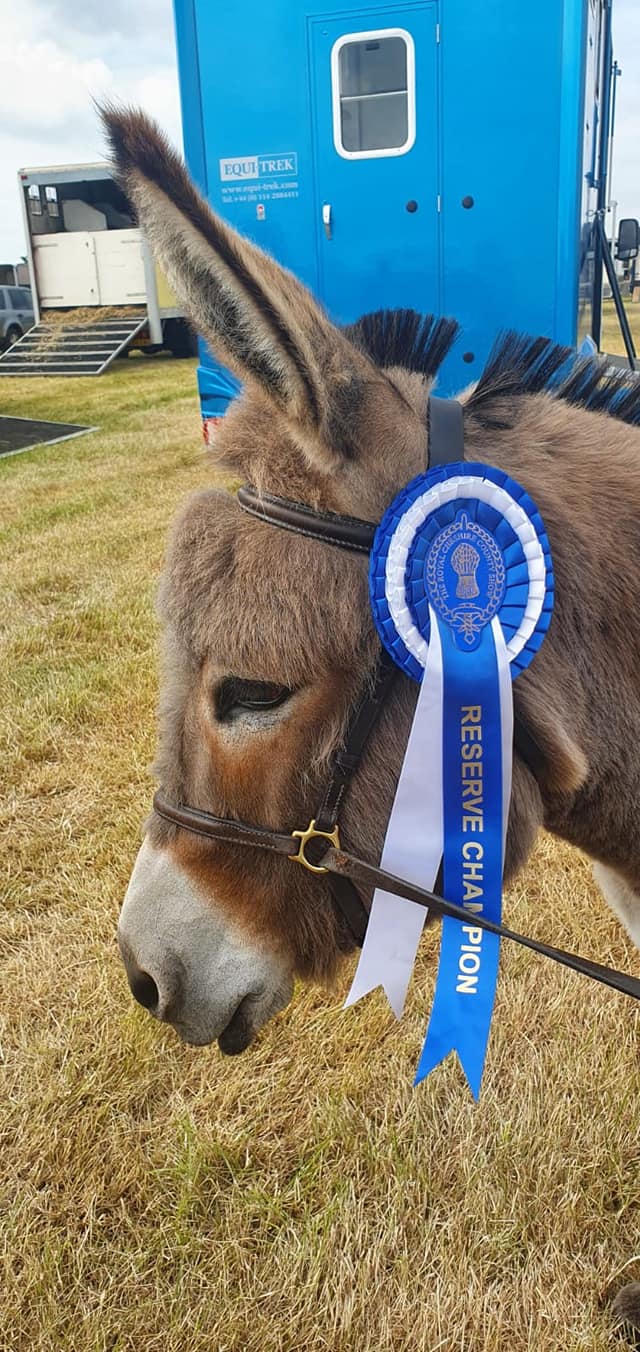 